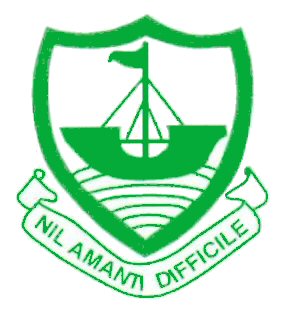 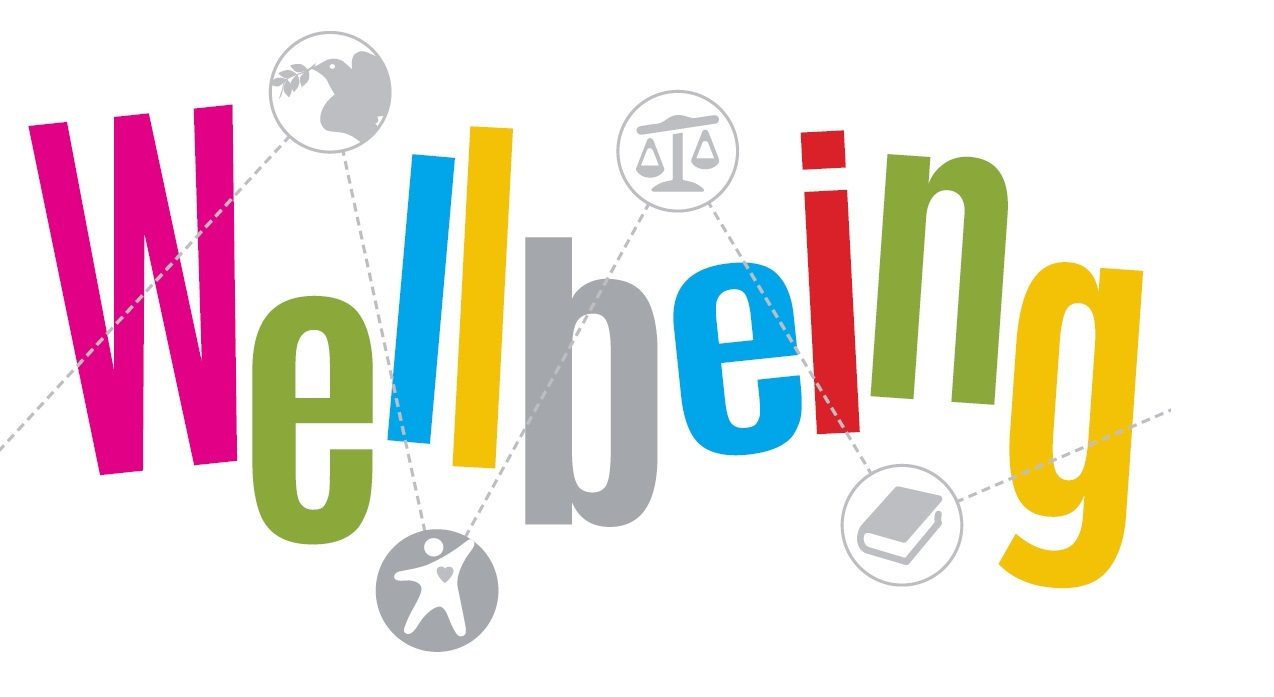 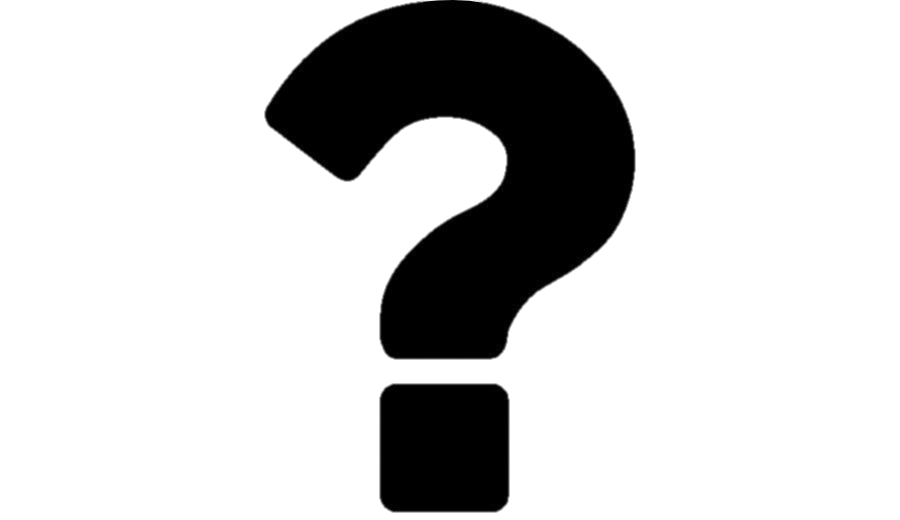 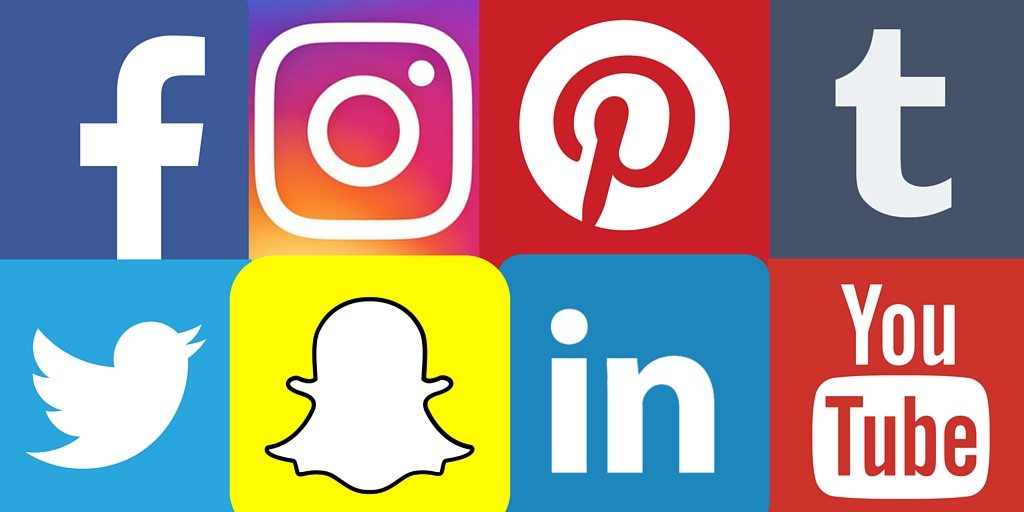 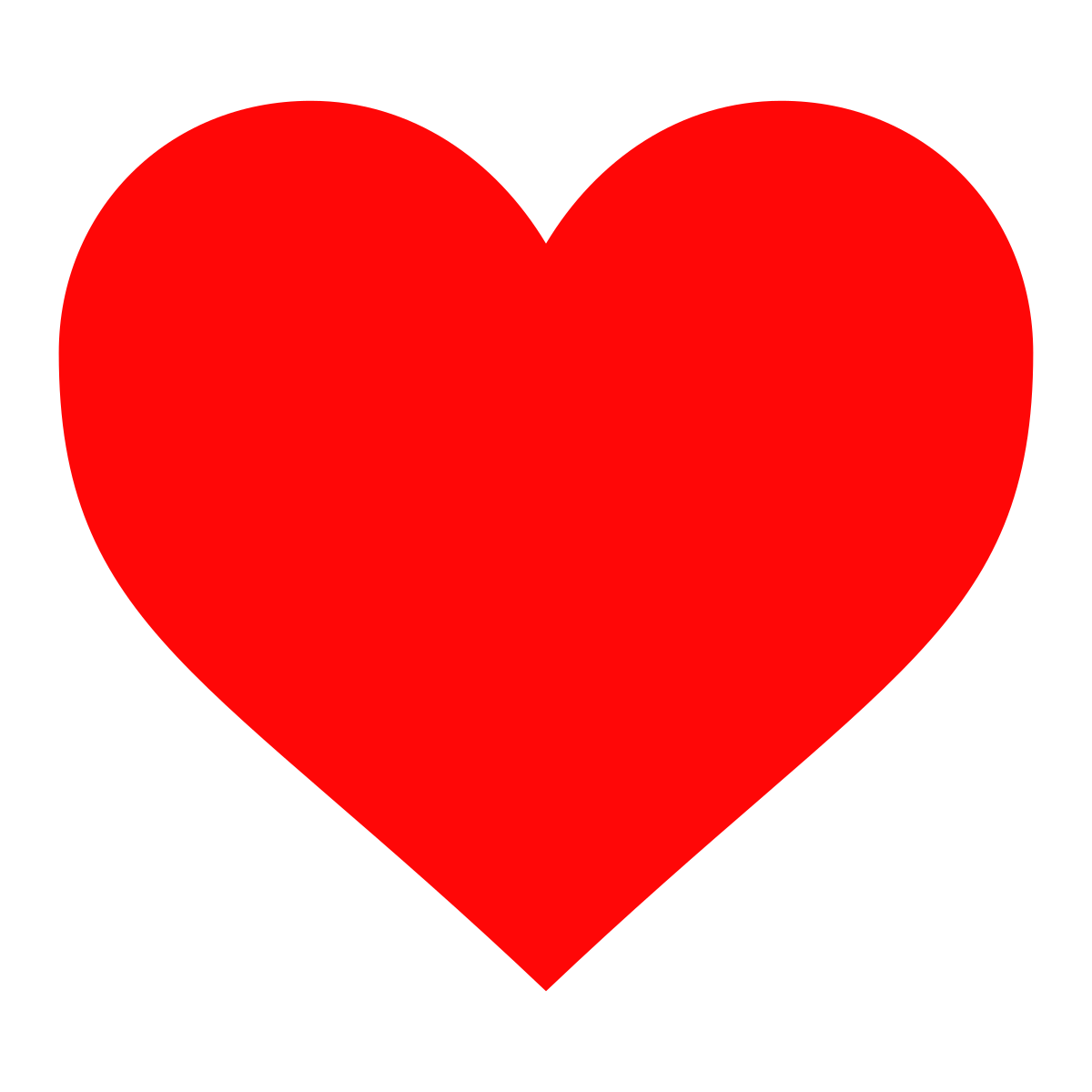 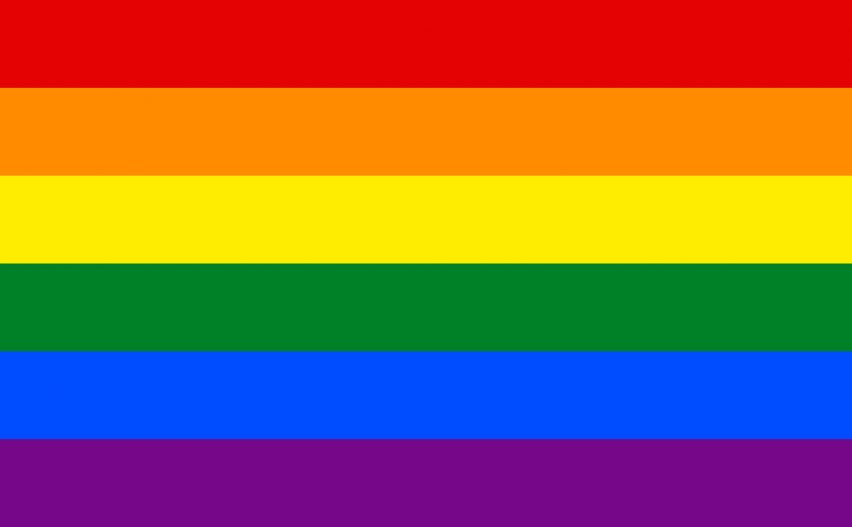 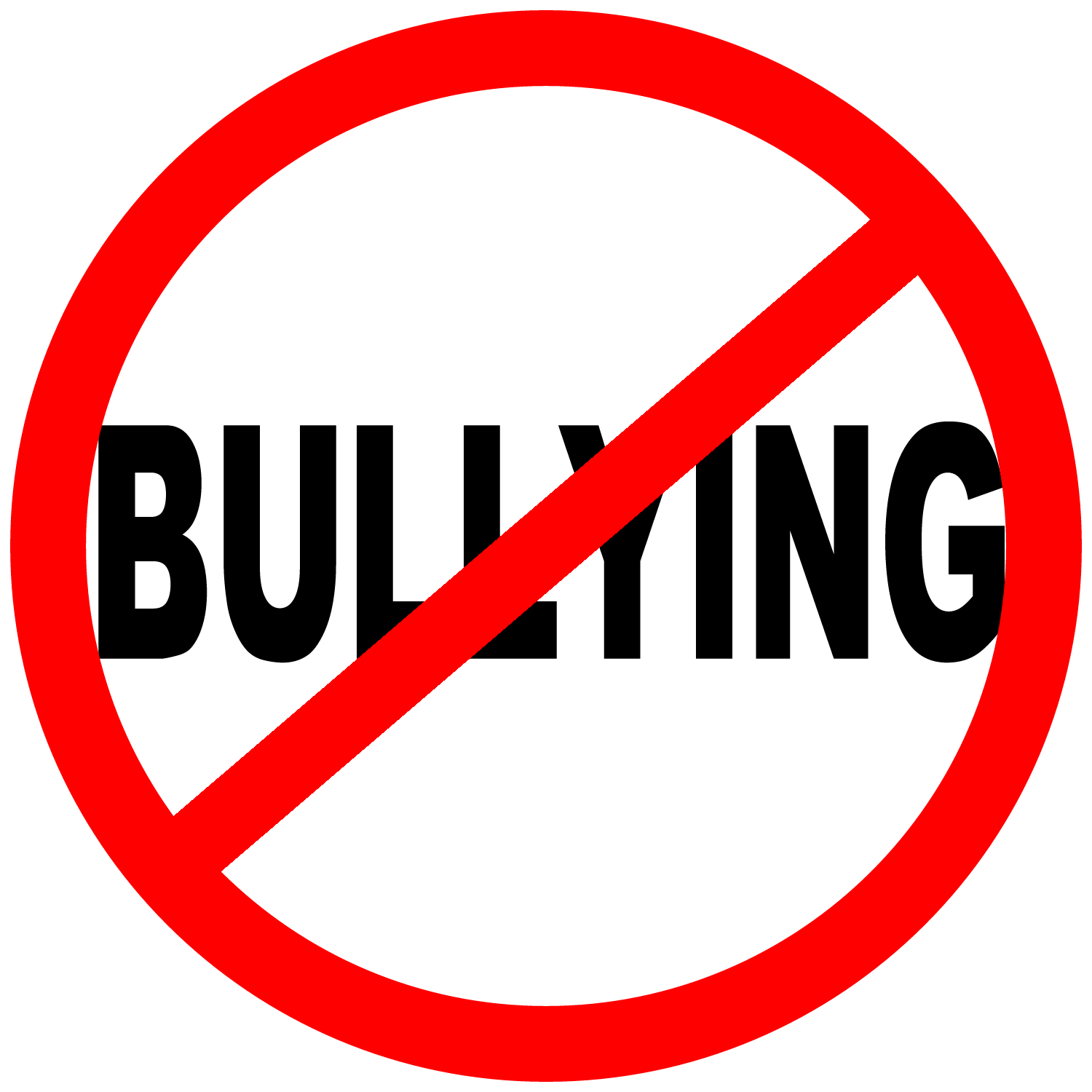 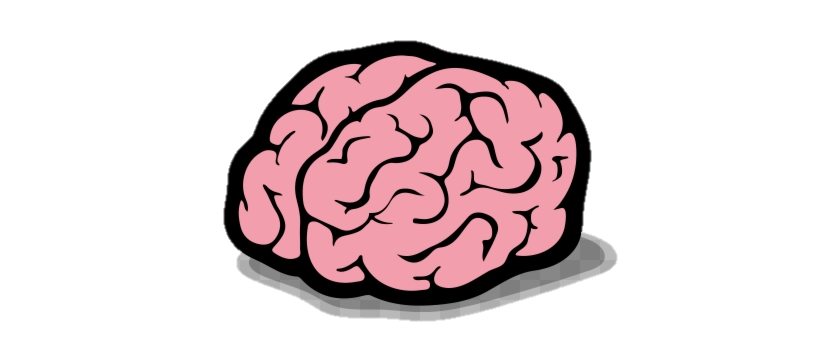 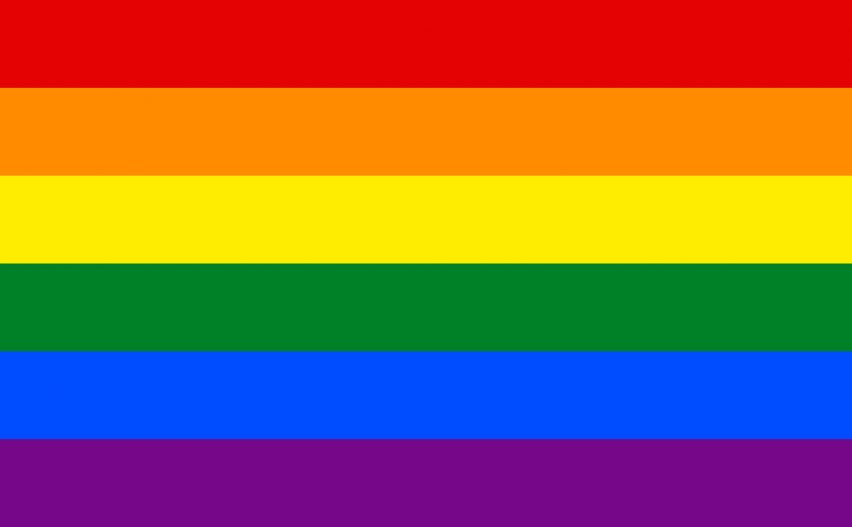 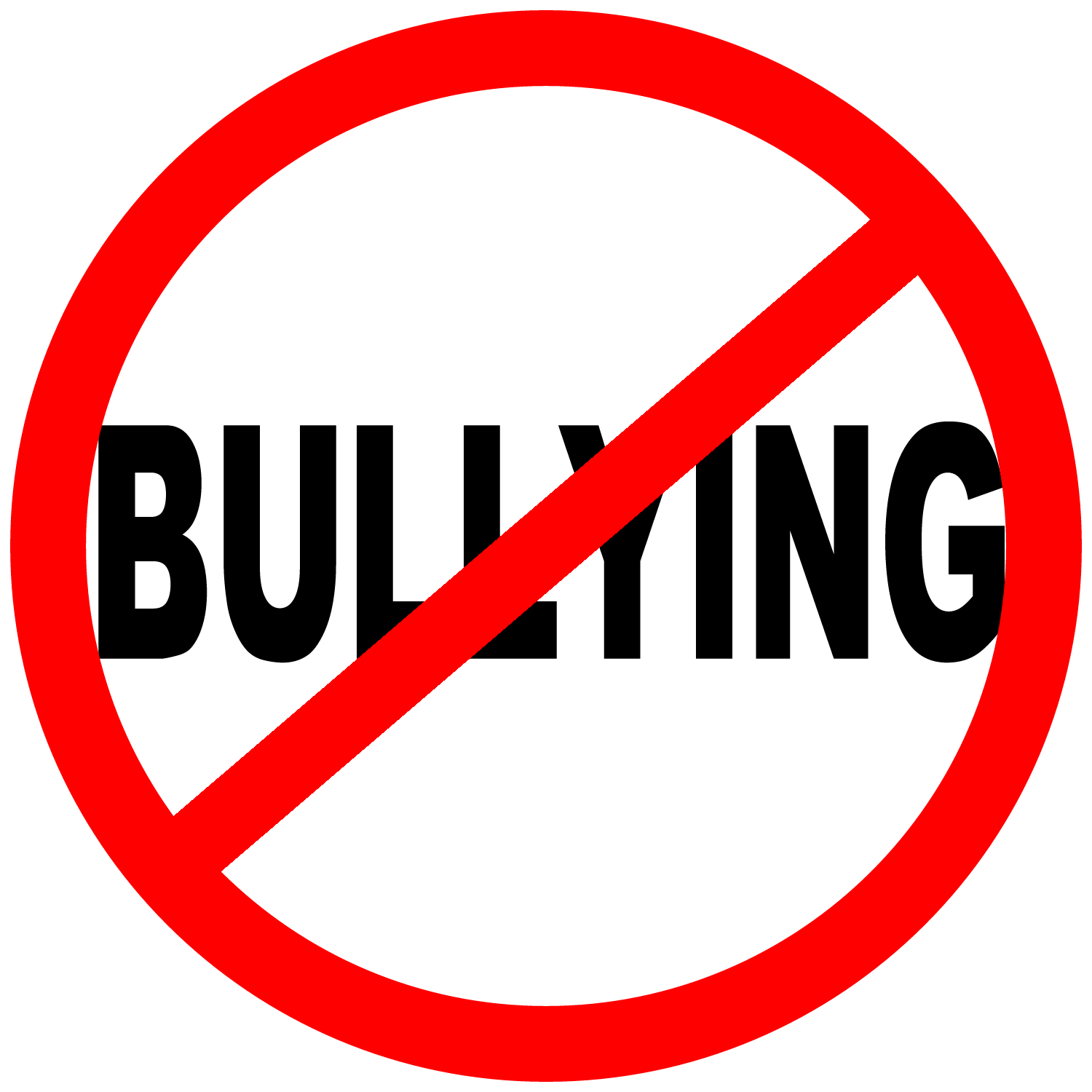 wednesday 27th febwellbeing information eveningAn informal evening for parents to come and listen to experts discuss issues facing teenagers in this ever changing world. Topics covered Leanne Newbold (Youth Service) – bullying vs banter & LGBT+ supportLorna Fairclough (Parent2Parent) - mental health support.Kirstie Morphet (Drug & Alcohol Team) – what to look out for as a parent of a teenager.Jan Watson – the teenage brain- why they act the way they do.Motiv 8 team- concerns with gaming or gambling addiction.Julie Wilsden (DESC) – social media concerns with teenagers.RAMSEY GRAMMAR SCHOOLWEST BUILDING6pm-8pm To book a place e-mail RGSenquiries@sch.im